Náhradní filtr ALDF 12 G3Obsah dodávky: 5 kusůSortiment: B
Typové číslo: 0093.0153Výrobce: MAICO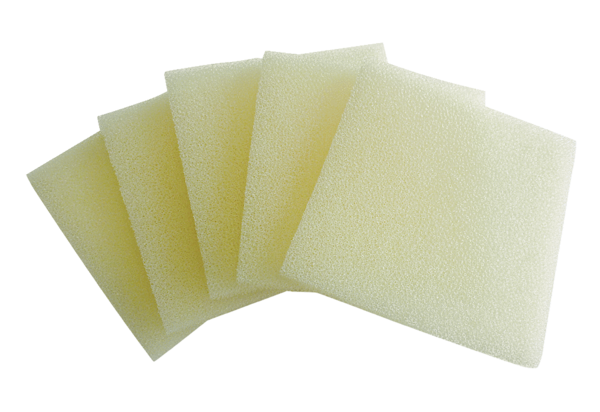 